Lebanese French University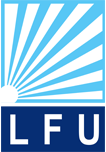 Directorate of Quality AssuranceWorkshop Attendance FormPoints of Attending in workshops for academic year (2021-2022) in university or outside of university as follow:Director of Quality Assurance Karzan FaqeWzhar FahriName : Sheraz Amir IbrahimName : Sheraz Amir IbrahimScientific Title : Asst.LectScientific Title : Asst.LectDepartment : LawDepartment : Law17Number of attending workshops in (University/college/department)2Number of attending workshops outside of university19Total number of all points above3Number of participating in a National workshop by Presenting a seminar.1Number of participating in and international workshop by presenting a seminarHead of Quality Assurance Committee (College)